The following is the locatioin to put the sd card, unzip the flash file and put the unzipped file in the SD card, then insert the SD card in the above location then reboot the device.
SD card format:TF card, 4G and above, fat32 format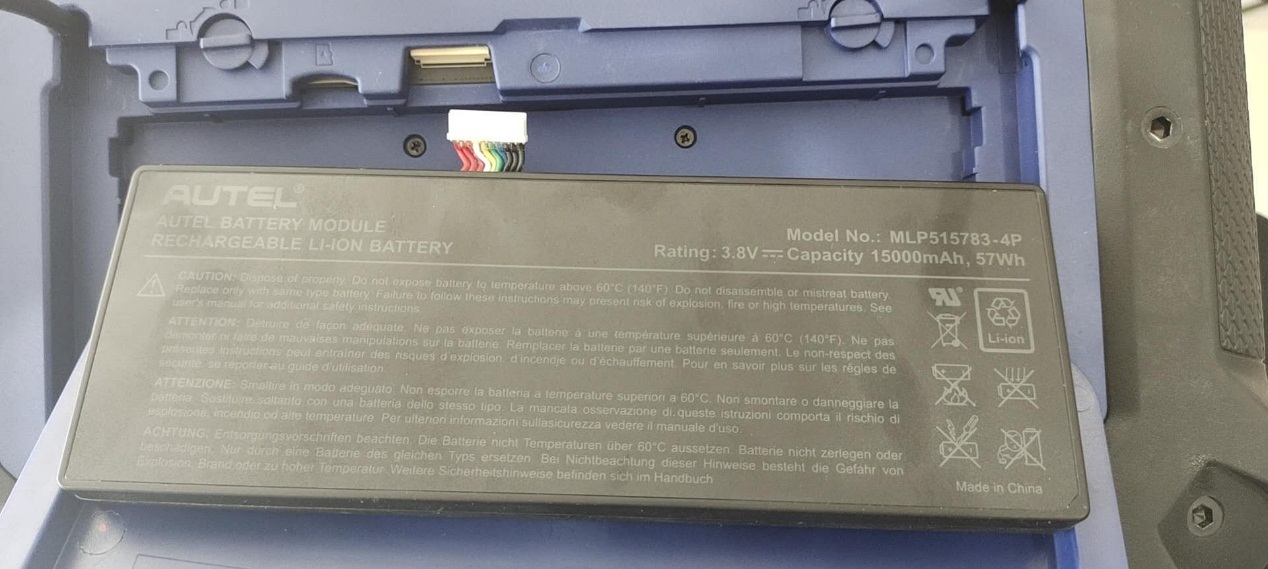 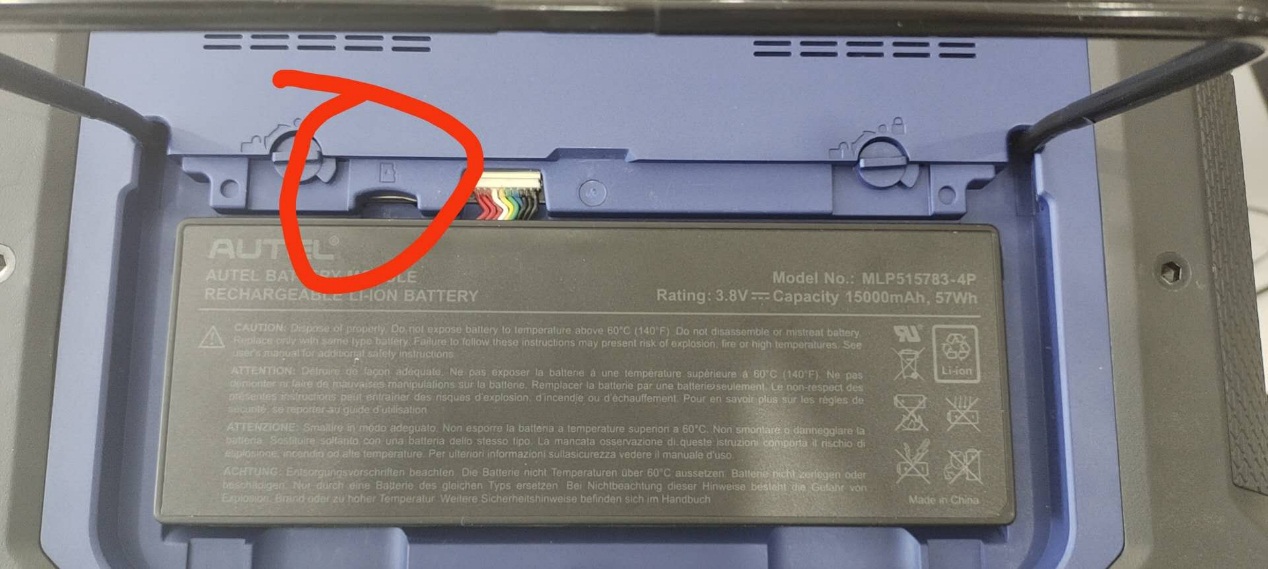 